 Тема: Бросок  мяча одной рукой после ведения в сочетании с развитием координационных способностей учащихся. Задачи:                                           Образовательные:1.Совершенствовать бросок мяча в кольцо одной рукой от плеча.2.Научить броску  мяча  в кольцо в движении после двойного шага3. Совершенствование игровых умений  в игре баскетбол (учебная игра).                                                         Развивающие:1.Совершенствовать    координацию  точности  движений, ловкости и  игрового мышления.                                                             Воспитательные:1.Формировать чувство  коллективизма через игровые взаимодействия при игре в баскетбол Инвентарь: баскетбольные мячи, свисток, конусы.Самоанализ урока                                                                           Урок физической культуры 6 класс.  Тема урока: Баскетбол. Тип урока: Совершенствование. Цель урока: Совершенствование позиционного нападения со сменной мест.Задачи урокаОбразовательные задачи: 1.Совершенствовать бросок мяча в кольцо одной рукой от плеча.2.Научить броску  мяча  в кольцо в движении после двойного шага3. Совершенствование игровых умений  в игре баскетбол (учебная игра).Оздоровительные задачи: 1) Укрепление дыхательной и сердечно- сосудистой системы. 2) Способствовать формированию правильной осанки.Воспитательные задачи:    1) Воспитывать дисциплинированность, сознательное отношение к овладению физическими упражнениями. 2) Воспитывать взаимопомощь, чувства товарищества, взаимовыручку, коллективизм.Всё содержание урока было подчинено решению поставленных задач. Конспект урока соответствует его рабочему плану и программным требованиям данного возраста.С целью решения оздоровительных задач мною были взяты упражнения на осанку, для укрепления мышц стопы, дыхательные упражнения.Все этапы урока – это единое целое, где каждый последующий вид работы логически вытекал из предыдущего с нарастанием нагрузки от этапа к этапу и снижение её к концу урока.I этап. Подготовительная часть. Этот этап я проводил с целью организации учащихся, функциональной подготовки организма к нагрузкам в основной части. Для этого была проведена разминка. В ней использовались разновидности ходьбы и бега, общеразвивающие упражнения.II этап. Основная часть. Построение урока соответствовало дидактическим принципам от простого к сложному. При выполнении задач урока обучающиеся совершенствовали навыки ловли и передачи мяча, которые применялись на протяжении всей основной части, но в более сложной форме в групповых взаимодействиях в нападении, приближенных к игровой ситуации. В процессе проведения основной части урока мною были использованы основные принципы организации деятельности:Принцип опоры на индивидуальные особенности каждого ученикаПринцип саморазвитияВ основной части урока я применил метод проблемного изложения материала . Этот метод активизировал продуктивную деятельность путем создания у учащихся тактической ситуации с последующим предложением по ее разрешению, т. е. целостного практического показа группы учеников в медленном, а затем в быстром темпе.Учащиеся активно участвовали в уроке, чему во многом способствовала чёткость в организации работы групп, грамотный инструктаж, а также игровая форма проведения урока. В течение урока я следил за соблюдением техники безопасности, правильности выполнения упражнений, взаимопомощи.III этап. Заключительная часть. Были использованы упражнения на восстановления дыхания. Подведены итоги урока с анализом выполнения поставленных задач урока и самооценки учащихся.На своём уроке я использовал следующие формы и методы работы. Фронтальный – при выполнении разминки; словесный – при отработке навыков, игровой - в процессе соревнований, а также наглядный метод, работа по образцу, взаимоконтроль и самоконтроль, индивидуальный, комбинированный.На протяжении всего урока мною использовались методы стимулирования и мотивации. Стиль общения с учениками доверительный построен на взаимном уважении. Обучающиеся между собой проявляли находчивость, умение взаимодействовать в группах.В процессе урока наблюдалась мотивация ученика на занятие: учащиеся любят игры, соревнования, хорошо освоили технические и тактические действия. При выполнении заданий прослеживается то, что учащиеся получают удовлетворение от проделанной работы, которое выражено в использовании полученных умений и навыков во время урока.С учётом физических возможностей учащихся осуществлялась дифференциация. В основу дифференциации положены не только объём и содержание, но и степень помощи со стороны учителя, а также степень участия каждого в работе на уроке. Часть урокаСодержаниеДозировкаОрганизационно-методические указанияПодготовительная часть 9-10 мин.Подготовительная часть 9-10 мин.Подготовительная часть 9-10 мин.Подготовительная часть 9-10 мин. Построение, приветствие, сообщение задач урока.-   Ходьба  в обход зала в колонну по одному:-    тоже, с перекатом с пятки на носок.-    Медленный бег в колонну по одному-    Движение приставными шагами- 2 шага     правым  боком.  2 шага левым боком. 
- По сигналу остановка в два шага. ОРУ в движении шагом:-    и.п. руки за голову:     поворот головы и рук вправо- влево на каждый шаг;-    наклон головы и рук вправо- влево на каждый шаг;-    и.п.- кисти рук в замок - круговые движения кистями перед грудью:-    и.п.- руки к плечам, 4 круговых вращений     плеч вперёд на каждый шаг и 4 назад:-    ходьба выпадами на каждый шаг с опорой      рук на колено. ОРУ с баскетбольными мячами.1мин.1 круг.2-3 круга.    1 круг.    1 круг.5-6 раз.5-6раз.5-6 раз.5-6 раз.Обратить внимание на внешний вид и спортивную форму   Следить за осанкой 
Дистанция - 2 м1  свистка – продолжение движения2 свисток – выполнение остановки,Локти развести в стороныУпражнения для кистей Ноги не сгибать в коленях.Руки положить на колениОсновная часть 30 минОсновная часть 30 минОсновная часть 30 минОсновная часть 30 минII. Совершенствовать бросок мяча  одной рукой от плеча с места. 1.Бросок  одной рукой от плеча с места в парах друг другу. 2.Бросок одной рукой от плеча, стоя справа от баскетбольного щита.Построение   шеренги1.Выполнение двух шагов  и бросок мяча одной рукой от плеча в стенку.3.Ведение мяча  на месте, выполнение двух шагов и бросок  мяча одной рукой  от плеча в стенку.Стоя в колонне по одному у б/б щита6.  Ведение мяча с выполнением 2-х шагов и броском мяча в корзину.  7.Эстафета - соревнование на количество  результативных бросков 8.Учебная игра баскетбол с заданиями.7-8 раз.   7-8раз.   7-8 раз.7-8 раз.   7-8 раз.     6 мин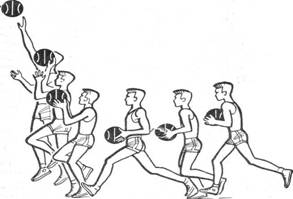  Колени слегка согнуты, руку в локтевом суставе не сгибать, закончить бросок кистью.Перестроение к б/б щитам.Бросок выполнять в стенку без удара мячом о пол. Выполнить два шага и  передачей от груди передать мяч следующему  ученику и встать на его местоПерестроение к б/б щитам.Угол атаки кольца 45 градусов. При броске рука прямая, кисть опущена вниз. Обратить внимание на правильность подбора шага и сделать акцент на ширину первого шага и стопорящего второго с выносом бедра вверх Побеждает команда сделавшая больше попаданий в б/б кольцо за   2 мин.  Забитым считается мяч выполненный после 2-х шагов.Заключительная часть 3-5 мин.Заключительная часть 3-5 мин.Заключительная часть 3-5 мин.Заключительная часть 3-5 мин.III.Построение в одну шеренгу.-. ходьба- построение в шеренгу по одному-  подведение итогов урока.-домашнее заданиеОбратить внимание на общие ошибки. Отметить лучших учащихся.Упражнения на развитие мышц брюшного пресса.